Licitación N° 15/2017 para Contrato Marco de Suministro de Manuales y Diplomas para la Academia Nacional de Bomberos de Chile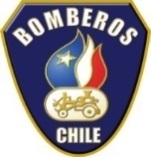 PLANILLA DE CUMPLIMIENTORG-08-PC-12Versión: 00Fecha: 01/03/2017INDICADORSINOPapel Interior Bond 80/90 grs.Papel Tapa Couché brillante 300 grs Termolaminado.Color de acuerdo a master entregado.Plastificado Tapa Termolaminado brillante.Encuadernación (Espiral plástico N/B, Hotmelt prensado o cosido o Corcheteado).Compaginado de acuerdo a master entregado.Dimensiones de acuerdo a las dimensiones indicadas en las especificaciones técnicas.   